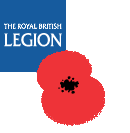 “SILHOUETTE” ORDER FORM – Corporate OrdersPlease complete this form and send it to Royal British Legion Poppy Appeal, Royal British Legion Village, Aylesford, Kent, ME20 7NX or e-mail to silhouette@britishlegion.org.uk	I enclose a cheque/postal order made payable to “RBL Poppy Appeal” to the value of £ ……………… as a donation for the above order orI have made a bank transfer to the value of £ ………………… on …………………….as a donation for the above order. Bank Details:Santander: Royal British LegionSort Code: 09-07-20Account Number: 05963354Please ask the bank to add reference “your company name” to the transfer. NB. Delivery will be made within fourteen days from date of donation.Title Title Title Title Title ForenameSurnameSurnameSurnameSurnameCompany NameCompany NameCompany NameCompany NameCompany NameAddress for Delivery of Silhouette………………………………………………………………………………………………………………Postcode …………………………………………..Address for Receipt (if different)  ……………………………………………………………..……………………………………………………………..Postcode …………………………………………………Address for Receipt (if different)  ……………………………………………………………..……………………………………………………………..Postcode …………………………………………………Address for Receipt (if different)  ……………………………………………………………..……………………………………………………………..Postcode …………………………………………………Address for Receipt (if different)  ……………………………………………………………..……………………………………………………………..Postcode …………………………………………………E-mail AddressE-mail AddressE-mail AddressE-mail AddressE-mail AddressPhone Number Phone Number Phone Number Phone Number Phone Number Silhouette DescriptionSilhouette DescriptionSuggested DonationQuantity RequiredTotal DonationTotal DonationTommy Silhouette Tommy Silhouette £250.00Navy Silhouette Navy Silhouette £250.00RAF/RFC Silhouette RAF/RFC Silhouette £250.00Commonwealth Representative Silhouette Commonwealth Representative Silhouette £250.00Nurse Silhouette Nurse Silhouette £250.00Munitions Worker Silhouette Munitions Worker Silhouette £250.00Suffragette Silhouette Suffragette Silhouette £250.00Total DonationTotal DonationName of organisation to appear on plaque(Please note the plaque will be generated directly from the details below so please check spelling before submitting this form)……………………………………………………………………………………………………………………………For Office UseCFR DistrictSBZ97